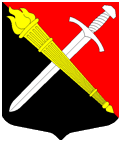 СОВЕТ ДЕПУТАТОВмуниципальное образование Тельмановское сельское поселение Тосненского района Ленинградской областиРЕШЕНИЕ № 212 Принято советом депутатов «20» апреля 2021 годаО рассмотрении представления Тосненского городского прокурора от 13.04.2021 года № 7-55-2021 об устранении нарушений законодательства в сфере противодействия коррупцииВ соответствии с Федеральным законом от 17.01.1992 № 2202-1 «О прокуратуре Российской Федерации», Федеральным законом от 06.10.2003 № 131-ФЗ «Об общих принципах организации местного самоуправления в Российской Федерации», рассмотрев представление Тосненского городского прокурора от 13.04.2021 года № 7-55-2021 об устранении нарушений законодательства в сфере противодействия коррупции, совет депутатов муниципального образования Тельмановское сельское поселение Тосненского района Ленинградской областиРЕШИЛ:Представление Тосненского городского прокурора от 13.04.2021 года № 7-55-2021 об устранении нарушений законодательства в сфере противодействия коррупции удовлетворить полностьюПровести служебную проверку по факту нарушений допущенных при рассмотрении обращения Губернатора Ленинградской области «Об удалении главы муниципального образования в отставку» и привлечь к дисциплинарной ответственности виновное должностное лицо.Создать комиссию для проведения служебной проверки по факту нарушения в следующем составе: Парфенов Валерий Анатольевич, Фокин Денис Владимирович и Карышева Елена Федоровна.Рассмотреть обращение Губернатора Ленинградской области «Об удалении главы муниципального образования в отставку» на внеочередном заседании Совета депутатов муниципального образования Тельмановское сельское поселение Тосненского района Ленинградской области не позднее 15.05.2021г. Контроль за исполнением настоящего решения возложить на заместителя председателя Совета депутатов муниципального образования Тельмановское сельское поселение Тосненского района Ленинградской области.Заместитель председателя совета депутатов                                 В.А. Парфёновмуниципального образования Тельмановское сельское поселение Тосненского района Ленинградской области 